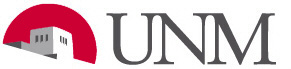 MEMORANDUMTO:	   Associate Provost for Academic Affairs/Chancellor of Health Sciences               Office of the Provost and EVP for Academic Affairs/VP for Health SciencesDATE:    	FROM:	(Enter: Dean, Executive Director)	(Enter: School/College)RE:	    Course Fee ProposalPlease answer the following questions and provide any additional documentation that will support this proposal.Is this course fee a curriculum or class fee (see policy 8210)?Reason for the new/revised fee.Have you paid for the expense in the past? How?What impact on the students/enrollments will this new/revised fee have?How have you communicated the proposed fee to the students? Please explain your process and provide contact information for the college/school.  My signature below confirms that I have read UBPP 8210 and understand its requirements (http://www.unm.edu/~ubppm/ubppmanual/8210.htm) as it relates to class and curriculum fees. Course Fee Approval Form and appropriate back-up documentation are attached to this request.  I also maintain that the uses of these class and curriculum fees are integral to our ability to provide a flagship-level education to our students.________________________________________Dean/Executive Director Signature________________________________________Printed Name________________________________________Title_______________________Date